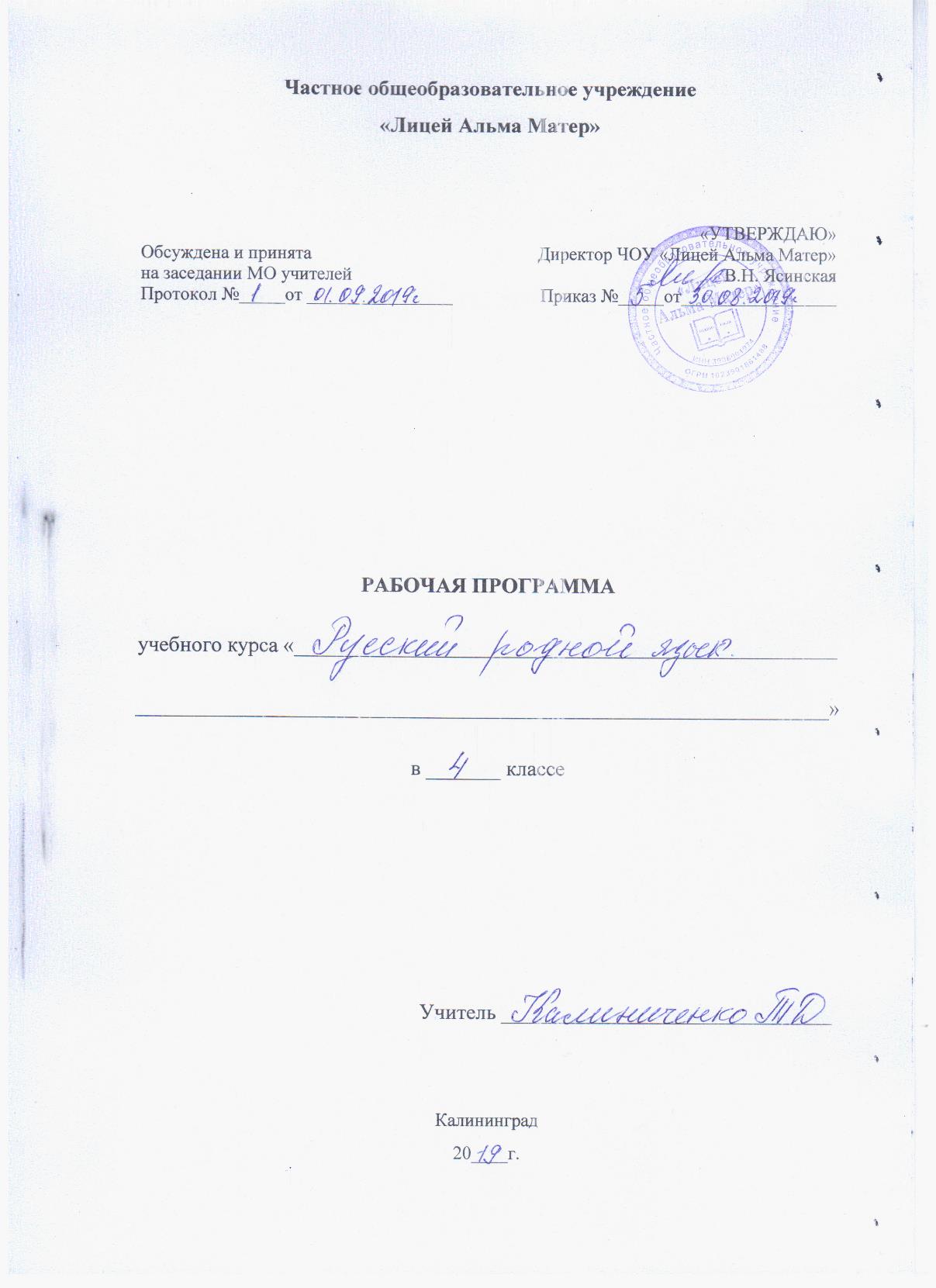 РАБОЧАЯ ПРОГРАММАРодной русский язык 4 класс.1.Аннотация Нормативную правовую основу настоящей программы по учебному предмету «Русский родной язык» составляют следующие документы:Федеральный закон от 29 декабря 2012 г. № 273-ФЗ «Об образовании в Российской Федерации» (далее – Федеральный закон об образовании); Федеральный закон от 3 августа 2018 г. № 317-ФЗ «О внесении изменений в статьи 11 и 14 Федерального закона „Об образовании в Российской Федерацииˮ»;Закон Российской Федерации от 25 октября 1991 г. № 1807-I «О языках народов Российской Федерации» (в редакции Федерального закона № 185-ФЗ);Приказ Министерства образования и науки Российской Федерации от 6 октября 2009 г. № 373 «Об утверждении федерального государственного образовательного стандарта начального общего образования» (в редакции приказа Минобрнауки России от 31 декабря 2015 г. № 1576);                Приказ Министерства образования и науки Российской Федерации от 17 декабря 2010 г. № 1897 «Об утверждении федерального государственного образовательного стандарта основного общего образования» (в редакции приказа Минобрнауки России от 31 декабря 2015 г. № 1577).  Программа разработана на основе требований Федерального государственного образовательного стандарта начального общего образования (приказ Министерства образования и науки Российской Федерации от 6 октября 2009 г. № 373 «Об утверждении федерального государственного образовательного стандарта начального общего образования» в редакции приказа Минобрнауки России от 31 декабря 2015 г. № 1576) к результатам освоения основной образовательной программы начального общего образования по учебному предмету «Русский родной язык», входящему в образовательную область «Родной язык и литературное чтение на родном языке».Общая характеристика учебного предмета «Русский родной язык»Русский язык является государственным языком Российской Федерации, средством межнационального общения и объединения народов России. Изучение русского языка и владение им – могучее средство приобщения к духовному богатству русской культуры и литературы, основной путь приобщения к культурно-историческому опыту человечества. Одновременно с этим русский язык является родным языком русского народа, основой его духовной культуры. Родной язык связывает поколения, обеспечивает преемственность и постоянное обновление национальной культуры.  2.Планируемые результаты освоения программы 4-го класса Изучение предмета «Русский родной язык» в 4-м классе должно обеспечивать достижение предметных результатов освоения курса в соответствии с требованиями Федерального государственного образовательного стандарта начального общего образования. Система планируемых результатов даёт представление о том, какими именно знаниями, умениями, навыками, а также личностными, познавательными, регулятивными и коммуникативными учебными действиями овладеют обучающиеся в ходе освоения содержания учебного предмета «Русский родной язык» в 4-м классе.     Предметные результаты изучения учебного предмета «Русский родной язык» на уровне начального общего образования ориентированы на применение знаний, умений и навыков в учебных ситуациях и реальных жизненных условиях.         В конце четвёртого года изучения курса русского родного языка в начальной школе обучающийся научится:      ● при реализации содержательной линии «Русский язык: прошлое и настоящее»:  Распознавать слова с национально-культурным компонентом значения (лексика, связанная с особенностями мировосприятия и отношениями между людьми; с качествами и чувствами людей; родственными отношениями); Распознавать русские традиционные сказочные образы, эпитеты и сравнения в произведениях устного народного творчества и произведениях детской художественной литературы; осознавать уместность употребления эпитетов и сравнений в речи;Использовать словарные статьи учебного пособия для определения лексического значения слова;Понимать значение русских пословиц и поговорок, связанных с изученными темами;Понимать значение фразеологических оборотов, связанных с изученными темами; осознавать уместность их употребления в современных ситуациях речевого общения;  Использовать собственный словарный запас для свободного выражения мыслей и чувств на родном языке адекватно ситуации и стилю общения;       ● при реализации содержательной линии «Язык в действии»:  Соотносить собственную и чужую речь с нормами современного русского литературного языка (в рамках изученного);  Соблюдать на письме и в устной речи нормы современного русского литературного языка (в рамках изученного);Произносить слова с правильным ударением (в рамках изученного); Выбирать из нескольких возможных слов то слово, которое наиболее точно соответствует обозначаемому предмету или явлению реальной действительности;Проводить синонимические замены с учётом особенностей текста; заменять синонимическими конструкциями отдельные глаголы, у которых нет формы 1-го лица единственного числа настоящего и будущего времени;Выявлять и исправлять в устной речи типичные грамматические ошибки, связанные с нарушением согласования имени существительного и имени прилагательного в числе, роде, падеже; с нарушением координации подлежащего и сказуемого в числе‚ роде (если сказуемое выражено глаголом в форме прошедшего времени); соблюдать изученные пунктуационные нормы при записи собственного текста;Пользоваться учебными толковыми словарями для определения лексического значения слова;  Пользоваться 	орфографическим словарём для определения нормативного написания слов;Пользоваться учебным этимологическим словарём для уточнения происхождения слова;      ● при реализации содержательной линии «Секреты речи и текста»:   Различать этикетные формы обращения в официальной и неофициальной речевой ситуации;Владеть правилами корректного речевого поведения в ходе диалога; Использовать коммуникативные приёмы устного общения: убеждение, уговаривание, похвала, просьба, извинение, поздравление; Использовать в речи языковые средства для свободного выражения мыслей и чувств на родном языке адекватно ситуации общения; владеть различными приёмами слушания научно-познавательных и художественных текстов об истории языка и о культуре русского народа; Анализировать информацию прочитанного и прослушанного текста: отделять главные факты от второстепенных, выделять наиболее существенные факты, устанавливать логическую связь между фактами; составлять план текста, не разделённого на абзацы; пересказывать текст с изменением лица;Создавать тексты-повествования о посещении музеев, об участии в народных праздниках, об участии в мастер-классах, связанных с народными промыслами;  Оценивать устные и письменные речевые высказывания с точки зрения точного, уместного и выразительного словоупотребления; Редактировать письменный текст с целью исправления речевых ошибок или с целью более точной передачи смысла; Соотносить части прочитанного или прослушанного текста: устанавливать причинно-следственные отношения этих частей, логические связи между абзацами текста; приводить объяснения заголовка текста.Выше приведены планируемые результаты изучения русского родного языка в 4-м классе. Полный перечень планируемых результатов освоения программы курса в начальной школе, который складывается как сумма по годам обучения, размещён в «Примерной программе по учебному предмету«Русский родной язык» (с. 11–16 настоящего издания).   3.Содержание учебного предметаРаздел 1. Русский язык: прошлое и настоящее (14 ч)Слова, связанные с качествами и чувствами людей (например, добросердечный, доброжелательный, благодарный, бескорыстный); слова, связанные с обучением.Слова, называющие родственные отношения (например, матушка, батюшка, братец, сестрица, мачеха, падчерица).  Пословицы, поговорки и фразеологизмы, возникновение которых связано с качествами, чувствами людей, с учением, с родственными отношениями, занятиями людей (например, от корки до корки; вся семья вместе, так и душа на месте и т. д.). Сравнение с пословицами и поговорками других народов. Сравнение фразеологизмов, имеющих в разных языках общий смысл, но различную образную форму.   Русские традиционные эпитеты: уточнение значений, наблюдение за использованием в произведениях фольклора и художественной литературы.Лексика, заимствованная русским языком из языков народов России и мира. Русские слова в языках других народов.  Проектные задания. Откуда это слово появилось в русском языке?(Приобретение опыта поиска информации о происхождении слов.)  Сравнение толкований слов в словаре В. И. Даля и современном толковом словаре. Русские слова в языках других народов.  Раздел 2. Язык в действии (6 ч)Как правильно произносить слова (пропедевтическая работа по предупреждению ошибок в произношении слов в речи).Трудные случаи образования формы 1-го лица единственного числа настоящего и будущего времени глаголов (на пропедевтическом уровне). Наблюдение за синонимией синтаксических конструкций на уровне словосочетаний и предложений (на пропедевтическом уровне).История возникновения и функции знаков препинания (в рамках изученного). Совершенствование навыков правильного пунктуационного оформления текста.   Раздел 3. Секреты речи и текста (12 ч)Правила ведения диалога: корректные и некорректные вопросы.Особенности озаглавливания сообщения.  Составление плана текста, не разделённого на абзацы. Информационная переработка прослушанного или прочитанного текста: пересказ с изменением лица.  Создание текста как результата собственной исследовательской деятельности.   Оценивание устных и письменных речевых высказываний с точки зрения точного, уместного и выразительного словоупотребления. Редактирование предложенных и собственных текстов с целью совершенствования их содержания и формы; сопоставление чернового и отредактированного текстов. Практический опыт использования учебных словарей в процессе редактирования текста.   Синонимия речевых формул (на практическом уровне).  Резерв учебного времени – 2 ч.		4.Тематическое планирование №урокаТемаСодержаниеМатериалы учебного пособия. ДатаКол-во часовРусский язык: прошлое и настоящее  Русский язык: прошлое и настоящее  Русский язык: прошлое и настоящее  Русский язык: прошлое и настоящее  14  1, 2Не стыдно не знать, стыдно не учитьсяСлова, связанные с обучением.Пословицы, поговорки и фразеологизмы, возникновение которых связано с учением§ 123, 4Вся семья вместе, так и душа на местеСлова, называющие родственные отношения (матушка, батюшка, братец, сестрица, мачеха, падчерица). Пословицы, поговорки и фразеологизмы, возникновение которых связано с качествами, чувствами людей, с родственными отношениями§ 225–7  Красна сказка складом, а песня   – ладомРусские традиционные эпитеты: уточнение значений, наблюдение за использованием в произведениях фольклора и художественной литературы. Слова, связанные с качествами и чувствами людей (добросердечный, благодарный, доброжелательный, бескорыстный)§ 337, 8  Красное словцо не ложьПословицы, поговорки и фразеологизмы, возникновение которых связано с качествами, чувствами людей§ 439–11 Язык языку весть подаётЛексика, заимствованная русским языком из языков народов России и мира. Русские слова в языках других народов  § 5314Представление результатов проектных заданий, выполненных при изучении разделаПредставление результатов проектных заданий, выполненных при изучении раздела1Язык в действииЯзык в действииЯзык в действииЯзык в действии615,16Трудно ли образовывать формы глагола?Трудные случаи образования формы 1-го лица единственного числа настоящего и будущего времени глаголов (на пропедевтическом уровне)§ 6217,18Можно ли об одном и том же сказать по-разному?Наблюдение за синонимией синтаксических конструкций на уровне словосочетаний и предложений (на пропедевтическом уровне)§ 7219Как и когда появились знаки препинания?История возникновения и функции знаков препинания (в рамках изученного). Совершенствование навыков правильного пунктуационного оформления текста § 8120Мини-сочинение «Можно ли про одно и то же сказать по-разному?»Мини-сочинение «Можно ли про одно и то же сказать по-разному?»1Секреты речи и текстаСекреты речи и текста1221Задаём вопросы в диалогеПравила ведения диалога: корректные и некорректные вопросы§ 9122,23Учимся передавать в заголовке тему и основную мысль текстаОсобенности озаглавливания текста§ 10224,25Учимся составлять план текстаСоставление плана текста, не разделённого на абзацы§ 11226,27  Учимся пересказывать текст  Информационная переработка прослушанного или прочитанного текста: пересказ с изменением лица, (на практическом уровне)§ 12228–  31Учимся оценивать и редактировать текстыОценивание устных и письменных речевых высказываний с точки зрения точного, уместного и выразительного словоупотребления. Редактирование предложенных и собственных текстов с целью совершенствования их содержания и формы; сопоставление чернового и отредактированного текстов. Практический опыт использования учебных словарей в процессе редактирования текста§ 13432Представление результатов выполнения проектного задания «Пишем разные тексты об одном и том же»Представление результатов выполнения проектного задания «Пишем разные тексты об одном и том же»133,34Резерв2ИТОГО34